
РЕШЕНИЕзаседания Совета директоров профессиональных образовательных организаций Тюменской области24.08.2016 г.									     г. ТюменьПредседатель			Т.Е. Шпак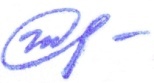 Перечень порученийСрокиДиректорам  профессиональных образовательных организаций Тюменской области1.1. Считать работу Совета директоров за 2014-2016 г.г. удовлетворительной24.08.2016 1.2. Избрать председателем Совета директоров ПОО ТО  Путра Елену Валерьевну, директора ГАПОУ ТО «Тюменский техникум строительной индустрии и городского хозяйства»24.08.2016 